Delaware Reference Services Group and Liaison Meeting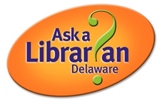 Thursday, November 14, 2013
9:00am – 12:00 Dover Public Library, Meeting Room Please register by November 11 at: http://goo.gl/H3HuDq Note that if you are on the Database Committee, please plan to bring your lunch and stay until 1pm or 1:30pm for our planning meeting.Agenda(9:00) Welcome, announcements
(9:15) “Collection Connections; Identifying Your Talents” – a experiential game developed and presented by Dr. Annie Norman
(10:25) GED update – Marie Cunningham, Senior Librarian, Delaware Division of Libraries
(10:35) Job Centers/BTOP/IS update on changes – Ray Goode, Job Center Coordinator, Dover
(10:45) Brief discussion of Flaherty, Mary Grace, "The Public Library as Health Information Resource?" (2013). iSchool Information Science and Technology - Dissertations. Paper 82.  (It is 245 pages; especially review pages 89-93 and 154-155)
Freely available from:  http://surface.syr.edu/it_etd/82  Discussion topic:  The author has processes in place - how can we build on it to improve reference services in Delaware?(11:00) Delaware Reference Services Reports and NewsDewey Delaware/AaLDEShared follow up and referrals on QuestionPointCapture Your Stories!School Toolkit update (School Partnership Committee) ACA/Delaware Health Marketplace Database Days

(12:00) Wrap up
Next meeting:  Wednesday, January 22, 2014 (during Database Days)  
